Самбо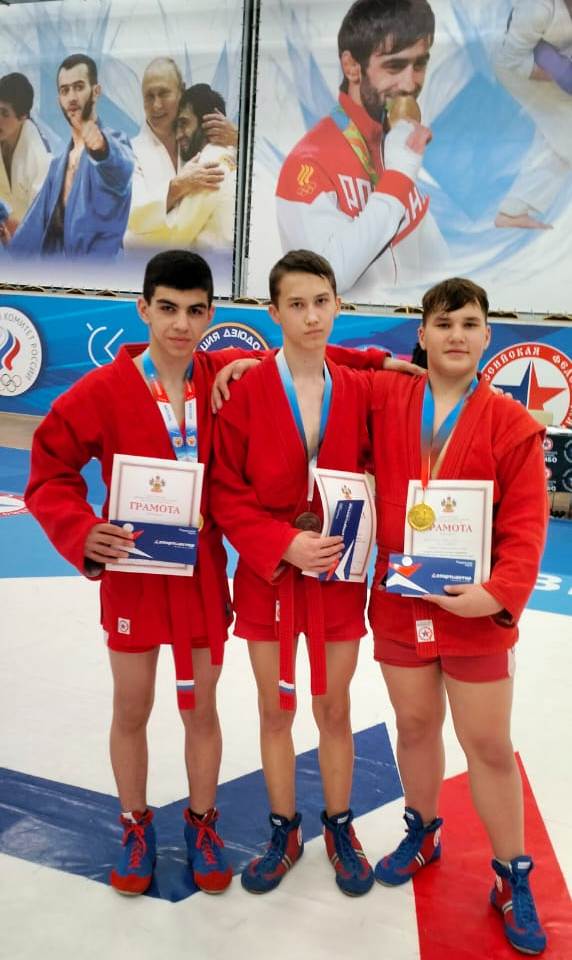 19-21 января в городе Армавир прошли в краевые соревнования по самбо среди юношей и девушек  2009-2011 ггр. В соревнованиях приняли участие более 200 спортсменов из Краснодарского края. Воспитанники СШ «Легион» заняли 3 призовых места.I место в своей весовой категории заняли Ярослав Киричай (на фото справа) и Руслан Степанян (на фото слева).III  место в своей весовой категории занял Артем Антоненко (на фото в центре).Тренирует спортсменов Виталий Владимирович Антоненко.БОКС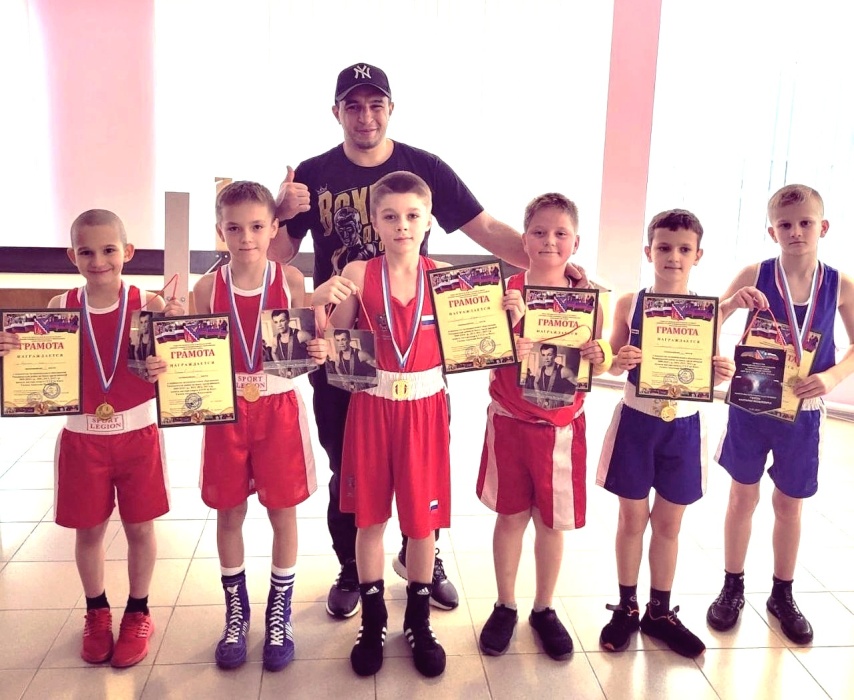 21 января в городе Тимашевске прошел турнир памяти мастера спорта СССР Гилева А.Я. среди юношей 2009-2010, 2011-2012, 2013-2014 г.г. Спортсмены спорт школы «Легион» заняли 11 первых мест.  I место в своей весовой категории заняли: Хрипко Олег,  Лысенко Михаил, Колпаков Роман , Грицан Егор, Елисеев Елисей , Гуторов Марк ,  Василенко Виктор, Айгубов Руслан, Лущик Андрей,  Алещенко Артём,  Швидкий Арсений . Тренируются спортсмены у Анастасова Гергия Македоновича.